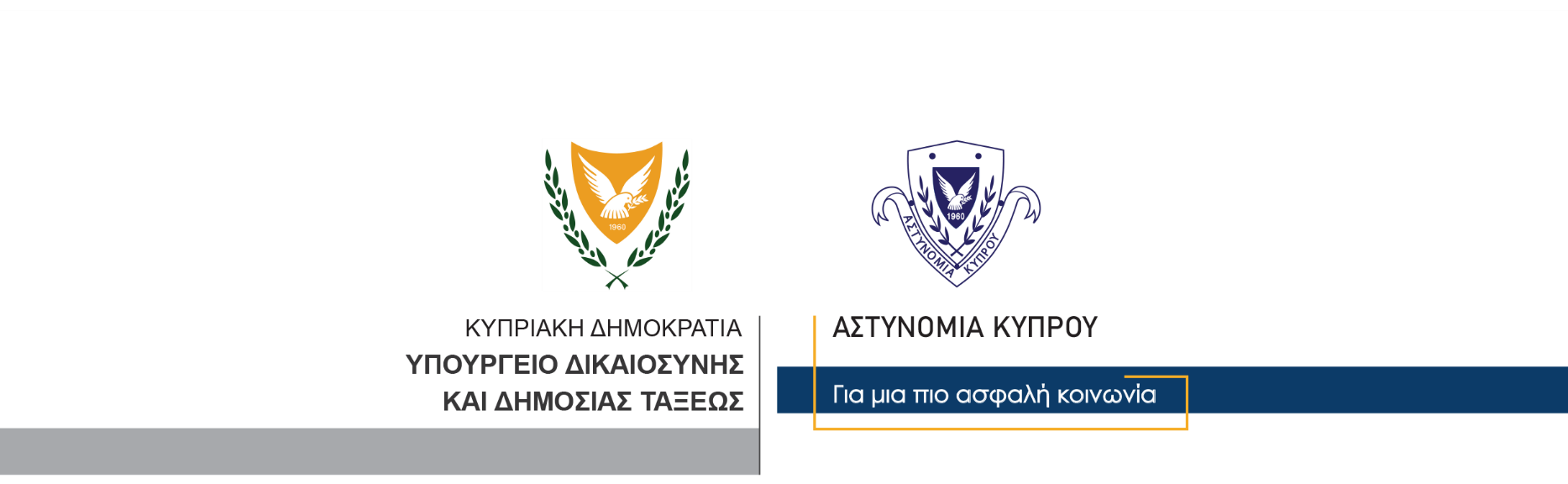 08 Φεβρουαρίου, 2021  Δελτίο Τύπου 1 – Τρεις συλλήψεις για υποθέσεις διαρρήξεων και κλοπών	Τρία πρόσωπα συνελήφθησαν από μέλη της Αστυνομίας, σχετικά με διερευνώμενες υποθέσεις διαρρήξεων και κλοπών, που διαπράχθηκαν το τελευταίο χρονικό διάστημα στις επαρχίες Αμμοχώστου και Λευκωσίας. Πρόκειται για υποθέσεις διάρρηξης δύο ξυλουργείων, από τα οποία κλάπηκαν διάφορα εργαλεία.Η πρώτη διάρρηξη διαπράχθηκε σε ξυλουργείο στην Αμμόχωστο, το βράδυ μεταξύ 21 και 22 περασμένου Ιανουαρίου. Από το υποστατικό κλάπηκε αριθμός ηλεκτρικών εργαλείων.Μετά από εξετάσεις που έγιναν από το ΤΑΕ Αμμοχώστου για τη διάρρηξη και κλοπή, προέκυψαν στοιχεία εναντίον 30χρονου, για το αδίκημα της κλεπταποδοχής. Αυτός συνελήφθη με δικαστικό ένταλμα λίγο μετά τις 6.00 χθες το βράδυ και τέθηκε υπό κράτηση για διευκόλυνση των ανακρίσεων.Για την ίδια υπόθεση συνελήφθησαν και τελούν υπό κράτηση άλλα δύο πρόσωπα, ηλικίας 40 και 25 χρόνων. Οι δύο ύποπτοι συνελήφθησαν το βράδυ της περασμένης Πέμπτης, όταν το αυτοκίνητο που αυτοί οδηγούσαν στην πόλη Λάρνακας ανέκοψαν μέλη της Τροχαίας Λάρνακας για έλεγχο και σε έρευνα που έγινε ανευρέθηκαν στο όχημα διαρρηκτικά εργαλεία, μία κουκούλα και ζεύγη γαντιών.Αφού το ΤΑΕ Λάρνακας ανέλαβε τη διερεύνηση υπόθεσης κατοχής διαρρηκτικών εργαλείων, διαπιστώθηκε στη συνέχεια ότι εναντίον του 40χρονου εκκρεμούσε δικαστικό ένταλμα σύλληψης και καταζητείτο, σχετικά με την υπόθεση διάρρηξης του ξυλουργείου.Από τις εξετάσεις που ακολούθησαν της σύλληψης των δύο υπόπτων, προέκυψαν στοιχεία εναντίον τους σχετικά με ακόμη τέσσερις υποθέσεις διαρρήξεων και κλοπών, που διαπράχθηκαν στις 3 Φεβρουαρίου, στην Αμμόχωστο.Πρόκειται για ακόμη δύο υποθέσεις διαρρήξεων, μίας κατοικίας και μίας αποθήκης, από όπου κλάπηκαν εργαλεία και άλλα αντικείμενα, καθώς και για δύο υποθέσεις κλοπής, μίας μηχανής κοπής ξύλων και δοχείων με καύσιμα, από την αυλή δύο κατοικιών, επίσης στην Αμμόχωστο, (Αστυνομικό Δελτίο Τύπου Αρ. 2, ημερομηνίας 06/02/2021, σχετικό).Τις εξετάσεις συνεχίζει το ΤΑΕ Αμμοχώστου.Στην Λευκωσία, επίσης σχετικά με διερευνώμενη υπόθεση διάρρηξης ξυλουργείου, που διαπράχθηκε μεταξύ των 29 και 30 Ιανουαρίου, χθες μέλη του ΤΑΕ Λευκωσίας, μετά τον εντοπισμό εργαλείων που είχαν κλαπεί από το υποστατικό, προχώρησαν στη σύλληψη δύο προσώπων, ηλικίας 29 και 34 χρόνων.Τα κλοπιμαία εργαλεία ανευρέθηκαν μετά από έρευνα που έγινε από τα μέλη του ΤΑΕ, στην κατοικία και στο αυτοκίνητο του 34χρονου υπόπτου. Τα εργαλεία που ανευρέθηκαν αναγνώρισε στη συνέχεια ο ιδιοκτήτης του ξυλουργείου, ως αυτά που κλάπηκαν από το υποστατικό του.Αφού προέκυψαν στοιχεία ότι ο 34χρονος είχε παραλάβει τα κλοπιμαία εργαλεία από 29χρονο, ο τελευταίος συνελήφθη στη συνέχεια με δικαστικό ένταλμα για σκοπούς διερεύνησης της υπόθεσης.Το ΤΑΕ Λευκωσίας συνεχίζει τις εξετάσεις.	Κλάδος ΕπικοινωνίαςΥποδιεύθυνση Επικοινωνίας Δημοσίων Σχέσεων & Κοινωνικής Ευθύνης